Конспект совместной организованной деятельностипо основам безопасности жизнедеятельности с детьми подготовительной, старшей разновозрастной  группы на тему:"Огонь – друг или враг"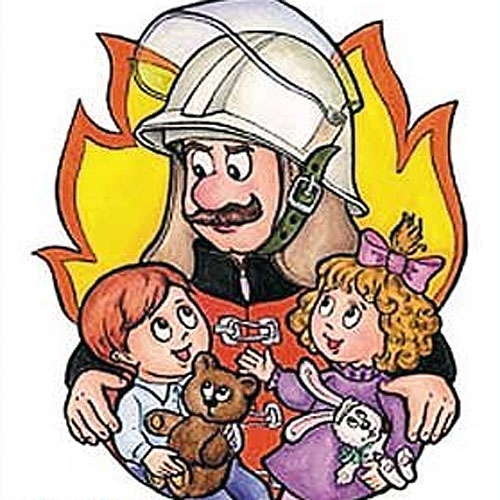 Воспитатель:  Сагоякова Надежда ВикторовнаЦели и задачи:формировать у детей понятие “пожарная безопасность”;дать общее представление назначения (функций) огня;дать знания о причинах возникновения пожара;сформировать элементарные умения и навыки в поведении при возникновении пожара;воспитание взаимопомощи, доброжелательного отношения друг к другу, гордости за людей данной профессии;активизация двигательной активности, развитие физических качеств: ловкости, быстроты, смелости;развитие вестибулярного аппарата, координации движений.Оборудование и материал:В группе: иллюстрации с изображением различных пожароопасных ситуаций; иллюстрации пожарного и пожарного оборудования.В физкультурном зале:    для эстафет: островки (6 шт.), туннель (2 шт.), телефон (2 шт.), ведро детское (2 шт.), кубы  (4 шт.), обруч (2 шт.), кегли красного цвета (2шт), дуга (2шт).Предварительная работа:чтение произведений художественной литературы;рассматривание иллюстраций, беседы;проведение подвижных игр и игровых упражнений на развитие основных движений и аналогичных, используемых в ходе развлечения;просмотр презентации по теме: Истрия пожарной службы Россиипросмотр  мультфильма «Смешарики.  Азбука безопасности»сюрпризный момент к детям в музыкальный зал пришла лиса. Принесла спички и предложила пошалить.  Дети провели с лисой профилактическую   беседу, поиграли в подвижные игры на тему ППБУчастники: дети подготовительной,  старшей разновозрастной  группы, воспитатели,  инструктор по физической культуре,  пожарный  (пост села Ивановка)Ход совместной организованной деятельности  Инструктор по физической культуре,    провела  построение в шеренгу.Сюрпризный момент:  в сад к детям возвращается лиса и с ней приходит пожарный.Лиса:  Здравствуйте, ребятки. А я снова к вам пришла  в гости, но не одна я привела к вам,  как вы думаете кого?Дети: Пожарного.Лиса: Правильно. Узнала я в лесу, что набирают в школу «Юных  пожарных»  команду. Сразу вспомнила про вас! Мне так вчера понравилось с вами  играть.   Вот и пригласила  в гости к вам  Сергея Викторовича.Пожарный: Здравствуйте ребята! А вы действительно, смелые, ловкие, и умные?Дети: Да. Пожарный: Ну тогда покажите, мне свою ловкость, смелость и ум.Инструктор по физической культуре: Строимся в одну шеренгу. Расчет на первый, второй.  Делимся на две команды.Эстафета №1 “Вызов пожарных”Прыжки через островки (3 шт.)Пролезть в туннель (1 шт.)Подбежать к телефону, поднять трубку, вызвать (крикнуть) “Пожар”Обратно – бег по прямой, передать эстафету.Пожарный:   Молодцы, ловко вы справились с задачей.Воспитатель: А сейчас задание сложнее, загадки.Рыжий зверь в печи сидит,Он от злости ест дрова,Целый час, а, может два,Ты его рукой не тронь,Искусает всю ладонь.       (Огонь)Смел огонь, они смелее,Он силен, они сильнее,Их огнём не испугать,Им к огню не привыкать!   (Пожарные)В мире есть она повсюду,Без неё так трудно люду!С огнем справится всегда.Друзья, что это?          (Вода)Я мчусь с сиреной на пожар,Везу я воду с пеной.Потушим вмиг огонь и жарМы быстро, словно стрелы.  (Пожарная машина)Летала мошка – сосновая ножка,На стог села – всё сено съела.     (Спичка)Инструктор по физической культуре:  Команды  строимся.  И   снова покажем свою  силу и ловкость. Эстафета «пожарные на учении»(эстафета с препятствиями) №2Пробежать змейкой между кубиками, пролезть под дугу.  Обежать вокруг стульчиков бегом возвратиться на место, передав эстафету другим. Пожарный:  Молодцы ребята! Здорово у вас все получается!Воспитатель: А теперь « Разминка для ума»1.Телефон пожарной службы? (01)2.От чего люди гибнут на пожаре?(От огня, дыма, ядовитых газов, потери сознания)3.Люди героической профессии, проходящие через огонь, воду и медные трубы.(пожарные)4.Что такое эвакуация? (Экстренный выход из опасной зоны при ЧС)5.Что нужно сделать с электроприборами, уходя из дома?(Выключить)6.Что является причиной пожара?(Костёр, игра со спичками и т. д.)7.Какого цвета пожарная машина?(Красного)8.Если случился пожар. Что делать?(Нужно покинуть помещение, позвать взрослых)9.Где лучше спрятаться от огня: в шкафу или под диваном?(Ни где)10.Какими должны быть пожарные?(Сильными, смелыми и т. д.)11.Чем тушат огонь? (Водой, пеной, песком)Пожарный:  Вот  какие умные!!! Молодцы!Инструктор по физической культуре:  Команды  строимся.  Очень сложное  задания.Эстафета №3  “01” спешит на помощь”Взять ведроБег “змейкой” между кубамиПролезть в обруч“Вылить” воду, потушить огоньОбратно – бег по прямой, передаем ведро следующему участнику.Пожарный:  Ребята вы так быстро потушили возгорания.  Молодец!Воспитатель:  И новая игра«Подскажи словечко».Дым столбом поднялся вдруг,Кто не выключил ..? (утюг)Красный отблеск побежал,
Кто со спичками … ? (играл)Пламя прыгнуло в листву.Кто у дома жег … (траву)Кто в огонь бросал при этомНезнакомые … ? (предметы)Дым увидел – не зевайИ пожарных … ? (вызывай)Помни, каждый гражданин,Что их номер … ? (01)Воспитатель: Ну вот друзья мы прошли и все испытание.Пожарный:  Ребята вы действительно,  ловкие, сильные, умные.  Вы не много подрастете и вас всех  запишут в  школу «Юных   пожарных».Воспитатель: Знают все: человек без огняНе живет ни единого дняПри огне, как солнце светило.При огне и зимою тепло.Посмотрите, ребята, вокругНам огонь повседневный друг,Но когда мы небрежны с огнемОн становиться нашим врагом.Человеку друг огоньТолько зря его не тронь!Если будешь баловатьсяТо беды не миновать-От огня несдобровать!Знайте: в гневе он сердитНи чего не пощадит.Уничтожить может садикПоле хлебное, твой домИ у дома все кругом!А взметнувшись до небесПерекинется на лес…Гибнут в пламени пожараДаже люди иногда –Это помните всегда!